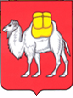 ТЕРРИТОРИАЛЬНАЯ ИЗБИРАТЕЛЬНАЯ КОМИССИЯ 
КИЗИЛЬСКОГО РАЙОНАс. Кизильское, ул. Советская, д. 65  457610, телефон (35155) 3-11-17E-mail: 74t018-tik@iksrf74.uu.ruРЕШЕНИЕ           «19» июля 2019 г                                                                      № 85/223 - 4О комплексе мероприятий по реализации на территории Кизильского района Порядка подачи заявления о включении в список избирателей по месту нахождения на выборах Губернатора Челябинской области.В соответствии с пунктом 16 статьи 64 Федерального закона 
«Об основных гарантиях избирательных прав и права на участие в референдуме граждан Российской Федерации», пунктом 3 статьи 16-1 Закона Челябинской области  «О выборах Губернатора Челябинской области», Порядком подачи заявления о включении избирателя, участника референдума в список избирателей, участников референдума по месту нахождения на выборах в органы государственной власти субъекта Российской Федерации, референдуме субъекта Российской Федерации, утвержденным постановлением Центральной избирательной комиссии Российской Федерации от 6 июня 2018 года № 161/1316-7, а также постановлением избирательной комиссией Челябинской области от 20 июня 2019 года  № 95/860-6, территориальная избирательная комиссия Кизильского районаРЕШАЕТ:Утвердить график дежурства членов ТИК Кизильского района на АРМ ППЗ по реализации на территории Кизильского района Порядка подачи заявления о включении в список избирателей по месту нахождения на выборах Губернатора Челябинской области с 24 июля 2019 года по 04 сентября 2019 года.Приступить участковым избирательным комиссиям Кизильского района к приему заявлений в включении в список избирателей по месту нахождения с 28 августа 2019 года по 04 сентября 2019 года.2. Направить настоящее решение в участковые избирательные комиссии Кизильского района и разместить его на официальном сайте Кизильского муниципального района, страница территориальной избирательной комиссии:  http://www.kizil74.ru/komissii/territorialnaya-izbiratelnaya-komissiya/resheniya3. Контроль за исполнением настоящего решения возложить на секретаря территориальной избирательной комиссии Кизильского района Власовой С.М. Председатель ТИК Кизильского района                                               Кошкарев Ю.Е.               Секретарь ТИК Кизильского района                                                     Власова С.М.